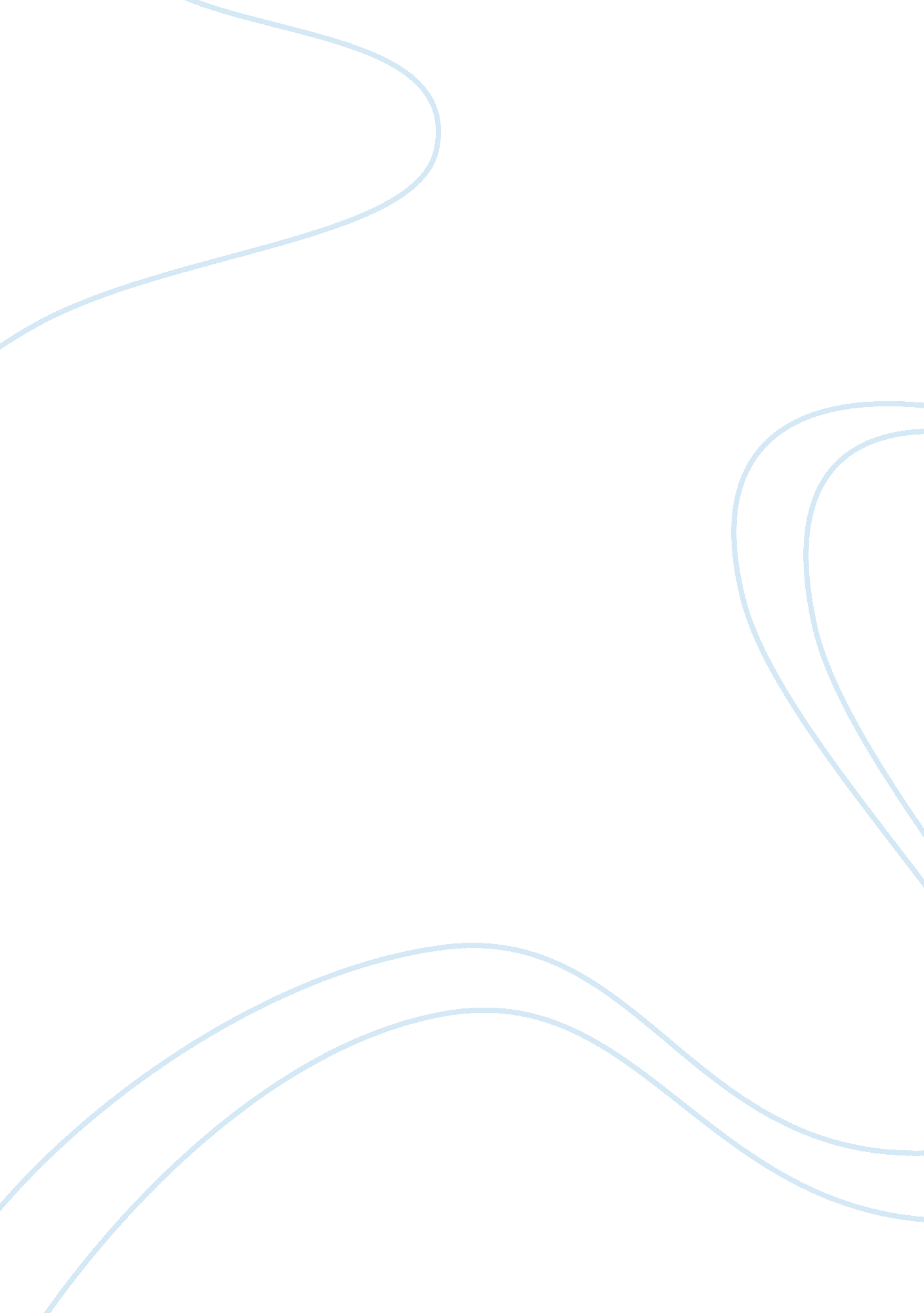 Pizza in new york essayLiterature, Russian Literature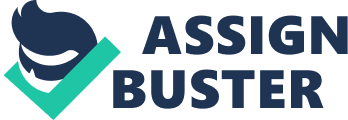 Pizza is a very common food Item you can find anywhere in New York, it can provide a quick fix if you are hungry but it can also have another purpose. The two most commonly found would be thesis Deep dish1 and New York style2 pizza but I believe the best pizza is home made3 since to me it promotes family togetherness. There are specialties shops like UNO’s that prepare pizza “ Chicago style” which is basically deep dish pizza and has a thicker crust. Deno/des I find the pizza to be doughy and personally I am not too fond of chunky tomatoes in my sauce. In my opinion it seems to fill the pizza more than anything else. Pizza hut and Dominos also provides a deep dish option made differently without the chunky tomato sauce that I find more appealing to my taste that is not Chicago style. While they all can be a family night out for dinner this can at times become routine and boring. The common pizza shop makes a typical pizza pie we are all used to in New York, the “ slice”. deno/des Some make pizza soggy, crunchy, or oily we all have our preferences and typically are drawn to those shops that make it the way we like it. This to me is a quick sit down lunch or dinner with your family, children or child then you are off again to continue your activities. There is no fun to it just becomes routine to grab a quick bite and carry on. In my opinion my personal favorite is making it at home with fresh dough purchased at my local supermarket. Deno/des My daughter helps roll out the dough on the pizza pan with a little flour so it does not stick to the pan. She also helps me shred the mozzarella cheese constantly reminding me to watch my fingers as to not get cut on the shredder. My three year old has already mastered putting the sauce on the pizza, sauce out of the can that is. We place it in the oven and wait. I have to say the bonding that takes place making pizza is priceless and the pizza we create is better than anything you can find anywhere in NYC. This also reminds me of my own childhood making pizza in the same manner with my father, these are the memories you carry on forever. To this day the pizza I made with my father only comes second to the pizza I make with my daughter. Des In conclusion I believe being a single parent myself and raising my 3 year old little girl, I would prefer making homemade pizza. The bonding that comes from the interaction of making a pizza with my daughter from scratch brings back memories of when I was a child making pizza with my parents. Those memories are everlasting. To those who do not have such memories or traditions this is an opportunity to create them while creating memories your child will always remember. The bonding and togetherness from this interaction with your child is something you cannot get from going to your local pizzeria. 